Откройте талант в каждом ребенкетеория множественности интеллектаРебенок в школе не так успешен, как того ожидали родители. Ученики в классе не проявляют того энтузиазма, которого ожидает учитель… Ребенок, с таким нетерпением ждавший, когда же он, наконец, пойдет в школу, вдруг резко теряет к ней интерес, хуже того, часто ощущает стойкую неприязнь к тому, чем там надо заниматься.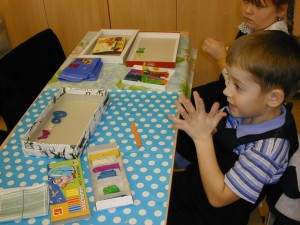 Каждому знакомо это чувство разочарования. Мы верим, что существует некий конкретный способ научить тем или иным навыкам, но результат далек от ожидаемого. «Ну как ты не можешь этого понять!? (сделать, выучить, запомнить… и т.д) в бессилии часто восклицает родитель, пытающийся «помочь» своему чаду с домашним заданием. А школа закрепит за таким ярлык «слабого». Но в глубине души все понимают, что причина в несоответствии способов и содержания обучения индивидуальным различиям обучаемых.Теория множественности интеллекта, перевернувшая мир образования, была представлена Говардом Гарднером в книге “Структура ума» (1983 г.) более двадцати лет назад. Сейчас она широко применяется в школах во всем мире. И цель ее применения: разглядеть способности любого ребенка, понять его стиль обучения и помочь учителю создать условия, при которых он будет учиться гораздо лучше.Гарднер выделяет восемь типов интеллекта, большинство детей (как и вообще, людей) обладают несколькими типами интеллекта и более, чем одним стилем обучения, следовательно, могут быть вовлечены в разные виды деятельности.Вот ряд советов, которые дает родителям Томас Хоэр[1], доктор философии, директор Нью Сити Скул, Сент-Луис, США, успешно применяющей теорию множественности интеллекта с 1988 года.«Чтобы понять стиль обучения своего ребенка, наблюдайте за его играми. Какие игрушки он предпочитает? Вы, скорее всего, заметите, что они все имеют нечто общее. Возможно, его привлекает яркость их красок и неповторимость формы и текстуры, или производимые игрушками звуки. Затем понаблюдайте, как он играет? Больше любит рассматривать игрушки или ему нужнотрогать и держать их в руках? Может, ему не столько важны игрушки, сколько возможность двигаться, крутиться, кувыркаться? Наблюдайте за своим ребенком и тогда, когда вы читаете ему. Что ему более интересно – рассматривать иллюстрации? Или вслушиваться в музыку и ритм слов? Может быть, трогать предметы, изображенные на картинках? А может этот непоседа просто соскакивает с ваших колен и начинает «проигрывать» все то, о чем вы ему читаете?Принимая индивидуальные способности и стиль обучения вашего ребенка, вы сможете найти для него разные способы  учения. Это совсем не означает, что вы не должны помогать ему овладеть основными навыками – почти всему можно научить, если делать это наиболее близким ребенку способом. Увидев способности своего ребенка и поняв его стиль обучения, вы поможете емуоткрыть мир так, как он это видит. Задействуйте его сильные стороны, и обучение новым навыкам перестанет быть скучным занятием, а желание учиться не пропадет.»Учиться по-разномуОдно из преимуществ теории множественности интеллекта в том, что она предлагает множество вариантов – если ребенок не реагирует на определенную деятельность, то можно попробовать и  другие подходы. И когда вы уже имеете представление о том, как конкретный ребенок познает мир, необходимо пристально взглянуть на школьную и домашнюю среду и уклад, чтобы понять, насколько они отвечают познавательным особенностям ваших детей. Понимание стиля обучения ребенка не только поможет вам задействовать его сильные стороны, но и создать возможности для развития его слабых сторон, что тоже важно. Даже если вы уверены, что ваш ребенок лучше осваивает все вербальным образом, не стоит лишать его опыта в зоне пространственного или музыкального интеллекта, это будет только на пользу его развитию.Несколько примеров видов деятельности в соответствии с каждым типом интеллекта и стилем обучения ребенка вы найдете во вложенном файле. Думается, что эти советы могут быть полезны не только родителям, но и учителям.